Оперативный ежедневный прогнозвозникновения чрезвычайных ситуаций на территорииМосковской области на 19 января 2022 года(на основе данных ФГБУ ИЗМИРАН, ФГБУ «Центральное УГМС», ФГБУ "ГИДРОМЕТЦЕНТР РОССИИ", информационных ресурсов Gismeteo.ru, ФГУ Центральная база авиационной охраны лесов «Авиалесоохрана» и данным космического мониторинга)Оценка состояния явлений и параметров происшествий (ЧС)Максимальная температура по МО за вчерашний день -1.5°C – БАЛЧУГ.
Минимальная температура по МО за прошедшую ночь -6.4°C – Волоколамск.
Максимальные осадки по МО за сутки (день+ночь) 12.0 мм – Bнуково.
Норма среднесуточной температуры воздуха за 17.01 (ВВЦ)= -9.2°C.Прогноз метеорологических условий.	Ночью: облачно с прояснениями. Местами небольшой снег. Гололедица. Температура воздуха  -15…-10°C. Ветер западной четверти 5-10 м/с.Прогнозируемое количество осадков: 0,2-1 мм.	Днем: облачно с прояснениями. Преимущественно без осадков. Гололедица. Температура воздуха -11…-6°C. Ветер западной четверти 5-10 м/с.	Прогнозируемое количество осадков: 0-0,1 мм.Атмосферное давление 745-746 мм. рт. ст.                                                                                                                                                                                                                                                                                                                                                                                                                                                                                                                                                                                                                                                                                                                                                                                                                                                                                                                                                                                                                                       Заместитель начальника центра - старший оперативный дежурный 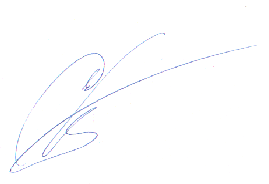 ЦУКС ГУ МЧС Россиипо Московской области полковник внутренней службы			                         С.Е. АфанасьевИсп. А.А. Аджиев тел. 8-495-542-21-01МЧС РОССИИ ГЛАВНОЕ УПРАВЛЕНИЕМИНИСТЕРСТВА РОССИЙСКОЙ ФЕДЕРАЦИИПО ДЕЛАМ ГРАЖДАНСКОЙ ОБОРОНЫ,                ЧРЕЗВЫЧАЙНЫМ СИТУАЦИЯМ И ЛИКВИДАЦИИПОСЛЕДСТВИЙ СТИХИЙНЫХ БЕДСТВИЙПО МОСКОВСКОЙ ОБЛАСТИ(Главное управление МЧС Россиипо Московской области)Новокуркинское шоссе, вл. 34,  г. Химки,Московская область, 141501,  т/ф 8-498-542-21-01от 18 января 2022 № 100-21-4ОДС ЦУКС ГУ МЧС Россиипо г. МоскваГлавам муниципальныхобразованийМосковской областиДежурным ЕДДСРуководству и ОД ФП и Т П РСЧСНачальникам пожарно-спасательных гарнизоновНачальникам ТУС и С 